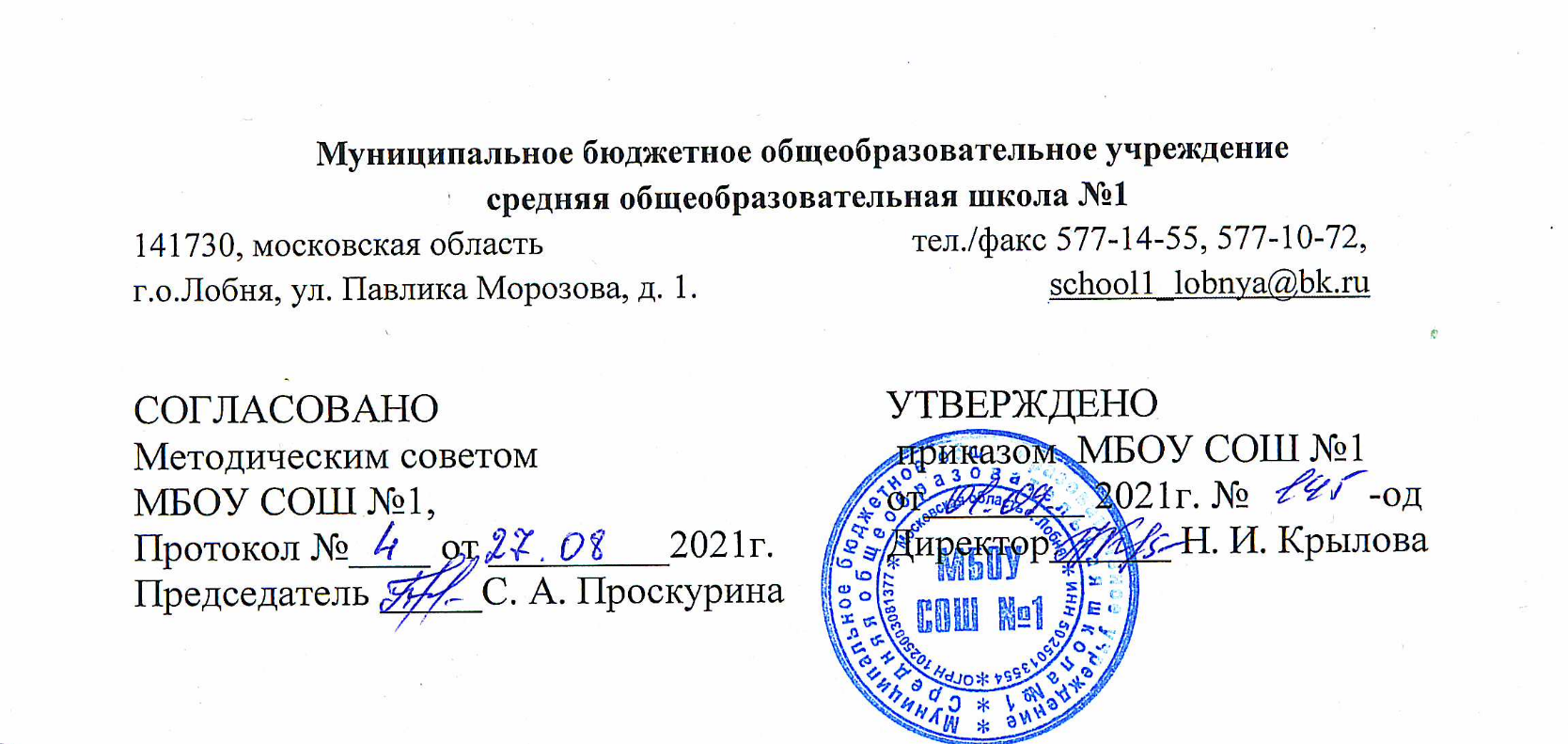 Рабочая программапо искусству (ИЗО)8 классБазовый уровеньУчитель: Богетова М.Г.2021-2022 учебный годПояснительная  записка      Программа   составлена  в  соответствии  с  требованиями   государственного  образовательного стандарта на основе авторской программы Б.М. Неменского, «Изобразительное искусство и художественный труд 1-9 кл.»: прогр. /Сост. Б.М. Неменский.- М.: Просвещение, 2011. Программа  детализирует  и  раскрывает  содержание  стандарта,  определяет общую стратегию обучения,   воспитания   и   развития   обучающихся средствами учебного предмета в соответствии с   целями   изучения   изобразительного   искусства,   которые   определены   стандартом.     Основная   цель   школьного   предмета  «Изобразительное  искусство» — развитие визуально-пространственного      мышления       обучающихся     как     формы      эмоционально-ценностного, эстетического   освоения   мира,   как   формы  самовыражения   и  ориентации  в  художественном и   нравственном   пространстве   культуры.     Художественное  развитие  осуществляется в практической,  деятельностной  форме в процессе личностного  художественного   творчества.     Основные    формы     учебной     деятельности — практическое    художественное    творчество посредством  овладения  художественными  материалами,  зрительское  восприятие  произведений искусства   и   эстетическое   наблюдение   окружающего   мира.Основные задачи предмета «Изобразительное искусство»:- формирование  опыта  смыслового и эмоционально-ценностного  восприятия  визуального образа реальности   и   произведений   искусства;- освоение  художественной  культуры  как  формы материального выражения в пространственных формах   духовных   ценностей;- формирование  понимания  эмоционального и ценностного  смысла визуально-пространственной формы;- развитие   творческого   опыта   как   формирование   способности к самостоятельным  действиям в   ситуации   неопределенности;- формирование активного, заинтересованного отношения к традициям культуры как к смысловой, эстетической   и   личностно-значимой   ценности;- воспитание   уважения   к   истории   культуры   своего  Отечества, выраженной в ее архитектуре, изобразительн.  искусстве,  в национальных образах предметно-материальной и пространственной среды   и   понимании   красоты   человека;- развитие   способности    ориентироваться   в   мире   современной    художественной    культуры;овладение   средствами   художественного   изображения  как  способом   развития  умения  видеть реальный  мир, как способностью к анализу и структурированию визуального образа на основе его эмоционально-нравственной    оценки;- овладение основами культуры практической работы различными художественными материалами и   инструментами    для    эстетической     организации    и    оформления      школьной,     бытовой   и   производственной   среды.Общая  характеристика  курса Учебный предмет «Изобразительное искусство» объединяет в единую образовательную структуру практическую художественно-творческую деятельность, художественно-эстетическое восприятие произведений искусства и окружающей действительности. Изобразительное искусство как школьная дисциплина имеет интегративный характер, она включает в себя основы разных видов визуально-пространственных искусств - живописи, графики, скульптуры, дизайна, архитектуры, народного и декоративно-прикладного искусства, изображения в зрелищных и экранных искусствах.Содержание курса учитывает возрастание роли визуального образа как средства познания, коммуникации и профессиональной деятельности в условиях современности.Освоение изобразительного искусства в основной школе - продолжение художественно-эстетического образования, воспитания учащихся в начальной школе, которое опирается на полученный ими художественный опыт и является целостным интегративным курсом, направленным на развитие ребенка, формирование его художественно-творческой активности, овладение образным языком декоративного искусства посредством формирования художественных знаний, умений, навыков.Приоритетной целью художественного образования в школе является духовно - нравственное развитие ребёнка, т.е. формирование у него качеств, отвечающих представлениям об истинной человечности, о доброте и культурной полноценности в восприятии мира.Содержание предмета «Изобразительное искусство» в основной школе построено по принципу углубленного изучения каждого вида искусства.Тема 8 класса - посвящена изучению дизайна  и  архитектуры  в  жизни  человека. Здесь формируются основы грамотности художественного изображения , понимание основ изобразительного языка.Рабочая программа построена на основе преемственности, вариативности, интеграции пластических видов искусств и комплексного художественного подхода, акцент делается на реализацию идей развивающего обучения, которое реализуется в практической, деятельностной форме в процессе личностного художественного творчества.Основные формы учебной деятельности - практическое художественное творчество посредством овладения художественными материалами, зрительское восприятие произведений искусства и эстетическое наблюдение окружающего мира.В рабочей программе объединены практические художественно-творческие задания, художественно-эстетическое восприятие произведений искусства и окружающей действительности в единую образовательную структуру, образуя условия для глубокого осознания и переживания каждой предложенной темы. Программа построена на принципах тематической цельности и последовательности развития курса, предполагает четкость поставленных задач и вариативность их решения. Содержание предусматривает чередование уроков индивидуального практического творчества учащихся и уроков коллективной творческой деятельности, диалогичность и сотворчество всех участников образовательного процесса, что способствует качеству обучения и достижению более высокого уровня как предметных, так и личностных и метапредметных результатов обучения.Основная цель школьного предмет «Изобразительное искусство» - развитие визуально-пространственного мышления учащихся как формы эмоционально-ценностного, эстетического освоения мира, как формы самовыражения и ориентации в художественном и нравственном пространстве культуры.Художественное развитие осуществляется в практической, деятельностной форме в процессе личностного художественного творчества.Основные формы учебной деятельности — практическое художественное творчество посредством овладения художественными материалами, зрительское восприятие произведений искусства и эстетическое наблюдение окружающего мира.Цели и задачи учебного предметаОдной из самых главных целей преподавания искусства является задача развитие у ребенка интереса к внутреннему миру человека, способности «углубления в себя», сознание своих внутренних переживаний. Это является залогом развития способности сопереживания.Место учебного предмета в учебном планеКласс – 8Количество часов в неделю – 1 ч.Количество часов в год – 34ч.Планируемые  предметные  результаты  освоения  учебного  курсаЛИЧНОСТНЫЕ, МЕТАПРЕДМЕТНЫЕ И ПРЕДМЕТНЫЕРЕЗУЛЬТАТЫ ОСВОЕНИЯ УЧЕБНОГО ПРЕДМЕТА      В соответствии с требованиями к результатам освоения основной образовательной программы общего образования Федерального государственного образовательного стандарта обучение на занятиях по изобразительному искусству направлено на достижение учащимися личностных, метапредметных и предметных результатов.      Личностные результаты отражаются в индивидуальных качественных свойствах учащихся, которые они должны приобрести в процессе освоения учебного предмета «Изобразительное искусство»:воспитание российской гражданской идентичности: патриотизма, любви и уважения к Отечеству, чувства гордости за свою Родину, прошлое и настоящее многонационального народа России; осознание своей этнической принадлежности, знание культуры своего народа, своего края, основ культурного наследия народов России и человечества; усвоение гуманистических, традиционных ценностей многонационального российского общества;формирование ответственного отношения к учению, готовности и способности обучающихся к саморазвитию и самообразованию на основе мотивации к обучению и познанию;формирование целостного мировоззрения, учитывающего культурное, языковое, духовное многообразие современного мира;формирование осознанного, уважительного и доброжелательного отношения к другому человеку, его мнению, мировоззрению, культуре; готовности и способности вести диалог с другими людьми и достигать в нем взаимопонимания;развитие морального сознания и компетентности в решении моральных проблем на основе личностного выбора, формирование нравственных чувств и нравственного поведения, осознанного и ответственного отношения к собственным поступкам;формирование коммуникативной компетентности в общении и сотрудничестве со сверстниками, взрослыми в процессе образовательной, творческой деятельности;осознание значения семьи в жизни человека и общества, принятие ценности семейной жизни, уважительное и заботливое отношение к членам своей семьи;развитие эстетического сознания через освоение художественного наследия народов России и мира, творческой деятельности эстетического характера.      Метапредметные результаты характеризуют уровень сформированности  универсальных способностей учащихся, проявляющихся в познавательной и практической творческой деятельности:умение самостоятельно определять цели своего обучения, ставить и формулировать для себя новые задачи в учёбе и познавательной деятельности, развивать мотивы и интересы своей познавательной деятельности;умение самостоятельно планировать пути достижения целей, в том числе альтернативные, осознанно выбирать наиболее эффективные способы решения учебных и познавательных задач;умение соотносить свои действия с планируемыми результатами, осуществлять контроль своей деятельности в процессе достижения результата, определять способы действий в рамках предложенных условий и требований, корректировать свои действия в соответствии с изменяющейся ситуацией;умение оценивать правильность выполнения учебной задачи, собственные возможности ее решения;владение основами самоконтроля, самооценки, принятия решений и осуществления осознанного выбора в учебной и познавательной деятельности;умение организовывать учебное сотрудничество и совместную деятельность с учителем и сверстниками; работать индивидуально и в группе: находить общее решение и разрешать конфликты на основе согласования позиций и учета интересов; формулировать, аргументировать и отстаивать свое мнение.        Предметные результаты характеризуют опыт учащихся в художественно-творческой деятельности, который приобретается и закрепляется в процессе освоения учебного предмета:формирование основ художественной культуры обучающихся как части их общей духовной культуры, как особого способа познания жизни и средства организации общения; развитие эстетического, эмоционально-ценностного видения окружающего мира; развитие наблюдательности, способности к сопереживанию, зрительной памяти, ассоциативного мышления, художественного вкуса и творческого воображения;развитие визуально-пространственного мышления как формы эмоционально-ценностного освоения мира, самовыражения и ориентации в художественном и нравственном пространстве культуры; освоение художественной культуры во всем многообразии ее видов, жанров и стилей как материального выражения духовных ценностей, воплощенных в пространственных формах (фольклорное художественное творчество разных народов, классические произведения отечественного и зарубежного искусства, искусство современности);воспитание уважения к истории культуры своего Отечества, выраженной в архитектуре, изобразительном искусстве, в национальных образах предметно-материальной и пространственной среды, в понимании красоты человека; приобретение опыта создания художественного образа в разных видах и жанрах визуально-пространственных искусств: изобразительных (живопись, графика, скульптура), декоративно-прикладных, в архитектуре и дизайне; приобретение опыта работы над визуальным образом в синтетических искусствах (театр и кино); приобретение опыта работы различными художественными материалами и в разных техниках в различных видах визуально-пространственных искусств, в специфических формах художественной деятельности, в том числе базирующихся на ИКТ (цифровая фотография, видеозапись, компьютерная графика, мультипликация и анимация);развитие потребности в общении с произведениями изобразительного искусства, освоение практических умений и навыков восприятия, интерпретации и оценки произведений искусства; формирование активного отношения к традициям художественной культуры как смысловой, эстетической и личностно-значимой ценности;осознание значения искусства и творчества в личной и культурной самоидентификации личности;развитие индивидуальных творческих способностей обучающихся, формирование устойчивого интереса к творческой деятельности.Содержание программы  по предмету «Изобразительное искусство»8 классИзобразительное искусство в жизни человека - 34 часаРабочая программа рассматривает следующее распределение учебного материала Содержание учебного предмета «Изобразительное искусство»- 8 классДизайн  и  архитектура – конструктивные    искусства   в   ряду   пространственных                                                                                                    искусств         (8 ч.)                                                                                                  Тема: «Основы  композиции  в  конструктивных  искусствах»Беседа об искусстве и его видах. Пластические или пространственные виды искусства и их деление на три группы: изобразительные, конструктивные и декоративные. Общие основы и разное назначение в жизни людей. Виды изобразительного искусства: живопись, графика, скульптура. Художественные материалы и их выразительность в изобразительном искусстве.Зрительный ряд: произведения разных видов пластических искусств, демонстрирующие их разность.Тема: «Гармония,  контраст  и  эмоциональность  плоской  композиции»Рисунок основа мастерства художника. Творческие задачи рисунка. Виды рисунка. Подготовительный рисунок как этап в работе над произведением любого вида пластических искусств. Зарисовка. Набросок с натуры. Учебный рисунок. Рисунок как самостоятельное графическое произведение. Графические материалы и их выразительные возможности.Задание: зарисовка с натуры отдельных растений или веточек (колоски, колючки, ковыль, зонтичные растения и др.).Материалы: карандаши разной твердости, уголь, черная туши и палочка, бумага.Зрительный ряд: рисунки разных видов, созданные разными материалами, учебный рисунок, наброски и зарисовки мастеров.Тема: «Прямые  линии  и  организация  пространства»Пятно в изобразительном искусстве. Роль пятна в изображении и его выразительные возможности. Понятие силуэта. Тон и тональные отношения: темное — светлое. Тональная шкала. Композиция листа. Ритм пятен. Доминирующее пятно. Линия и пятно.Задание: изображение различных осенних состояний в природе (ветер, тучи, дождь, туман; яркое солнце и тени).Материалы: черная и белая гуашь, кисти.Тема: «Цвет – элемент    композиционного    творчества.    Свободные    формы:                                                                                                                                линии и пятна»Основные и составные цвета. Дополнительные цвета. Цветовой круг. Теплые и холодные цвета. Цветовой контраст. Насыщенность цвета и его светлота. Изучение свойств цвета.Задание: фантазийные изображения сказочных царств ограниченной палитрой и с показом вариативных возможностей цвета («Царство Снежной королевы», «Изумрудный город», «Розовая страна вечной молодости», «Страна золотого солнца» и т.д.).Материалы: гуашь, кисти, бумага.Зрительный ряд: таблицы и наглядные пособия по цветоведению; произведения импрессионистов, постимпрессионистов и российских художников конца XIX и XX века с ярко выраженным состоянием и фактурной живописью.Тема: «Буква – строка – текст.  Искусства  шрифта»Понятия «локальный цвет», «тон», «колорит», «гармония цвета». Цветовые отношения. Живое смешение красок. Взаимодействие цветовых пятен и цветовая композиция. Фактура в живописи. Выразительность мазка.Задание: изображение осеннего букета с разным настроением — радостный, грустный, торжественный, тихий и т. д.Материалы: гуашь, кисти, бумага.Тема: «Композиционные    основы    макетирования    в    полиграфическом    дизайне.            Текст  и  изображение  как  элементы   композиции»Тема: «Многообразие    форм    полиграфического    дизайна»Тема: «Индивидуальная творческая   работа  обучающихся»
Художественный язык конструктивных искусств.  В  мире  вещей.     (8 ч.)Тема: « Объект   и   пространство:    от    плоскостного    изображения                                                                                                                   к  объемному  макету»Беседа. Во все времена человек создавал изображения окружающего его мира. Изображение как познание окружающего мира и отношение к нему человека. Условность и правдоподобие в изобразительном искусстве. Реальность и фантазия в творческой деятельности художника. Выражение авторского отношения к изображаемому. Выразительные средства и правила изображения в изобразительном искусстве. Почему люди хранят произведения изобразительного искусства и высоко ценят, передавая из поколения в поколение?Зрительный ряд: произведения искусства, характерные для различных эпох и контрастные между собой по языку изображения.Тема: « Соразмерность  и  пропорциональность»Многообразие форм изображения мира вещей в истории искусства. О чем рассказывают изображения вещей. Появление жанра натюрморта. Натюрморт в истории искусства. Натюрморт в живописи, графике, скульптуре.Плоскостное изображение и его место в истории искусства. Повествовательные, рассказывающие свойства плоских рисунков. Знаковость и декоративность плоского изображения в древности и в XX веке.Задание: работа над натюрмортом из плоских изображений знакомых предметов (например, кухонной утвари) с акцентом на композицию, ритм.Материалы: гуашь, кисти, бумага.Тема: «Архитектура – композиционная    организация    пространства.                                                              Взаимосвязь  объектов  в  архитектурном  макете»Многообразие форм в мире. Понятие формы. Линейные, плоскостные и объемные формы. Плоские геометрические тела, которые можно увидеть в основе всего многообразия форм. Формы простые и сложные. Конструкция сложной формы. Правила изображения и средства выразительности. Выразительность формы.Задание: конструирование из бумаги простых геометрических тел.Материалы: бумага, клей, ножницы; карандаши и бумага для зарисовок геометрической основы различных предметов.Зрительный ряд: предметы, созданные человеком, и природные формы для анализа конструкции.Тема: « Конструкция:   часть  в  целом.  Здание  как  сочетание  различных  объемных                                                                                                                                                форм»Плоскость и объем. Изображение как окно в мир. Когда и почему возникли задачи объемного изображения? Перспектива как способ изображения на плоскости предметов в пространстве. Правила объемного изображения геометрических тел. Понятие ракурса.Задание: изображение конструкций из нескольких геометрических тел (зарисовки).Материалы: карандаш, бумага.Тема: « Важнейшие  архитектурные  элементы  здания»Освещение как средство выявления объема предмета. Источник освещения. Понятия «свет», «блик», «полутень», «собственная тень», «рефлекс», «падающая тень». Богатство выразительных возможностей освещения в графике и живописи. Свет как средство организации композиции в картине.Задание: изображение геометрических тел из гипса или бумаги с боковым освещением.Материалы: черная и белая гуашь или акварель, бумага.Зрительный ряд: освещенные боковым светом геометрические тела; натюрморт из простых предметов с боковым освещением;Тема.: «Вещь:  красота    и    целесообразность.    Единство     художественного                                                                                                  и    функционального    в    вещи»Графическое изображение натюрмортов. Композиция и образный строй в натюрморте: ритм пятен, пропорций, движение и покой, случайность и порядок. Натюрморт как выражение художником своих переживаний и представлений об окружающем его мире. Материалы и инструменты художника, и выразительность художественных техник.Гравюра и ее виды. Выразительные возможности гравюры. Печатная форма (матрица) и оттиски.Задание: практическая работа предполагает оттиск с аппликации на картоне.Материалы: картон, клей, ножницы, фактуры для наклеек, типографская или масляная краска одного темного цвета и фотографический валик, бумага для оттисков.Тема: « Вещь  как  сочетание  объемов  и  материальный  образ   времени»Тема: « Роль  и  значение  материала  в  конструкции»Город   и   человек.  Социальное  значение  дизайна  и  архитектуры  как  среды  жизни                                                                                                человека          (11 ч.)Тема: « Город   сквозь   времена  и  страны.    Образно-стилевой    язык    архитектуры                                                                                                                                         прошлого»Беседа. Изображение человека в искусстве разных эпох. История возникновения портрета. Портрет как образ определенного реального человека. Портрет в искусстве Древнего Рима, эпохи Возрождения и в времени искусстве Нового. Парадный портрет и лирический портрет. Проблема сходства в портрете. Выражение в портретном изображении характера человека, его внутреннего мира.Тема: «Город  сегодня  и  завтра.  Тенденции  и  перспективы   развития   современной                                                                                                                                  архитектуры»Материалы: карандаш и бумага или черная акварель и бумага, или аппликация из вырезанных из бумаги форм (деталей лица).Зрительный ряд:наглядные пособия и таблицы, рисунки и фотографии различных городов.Тема: «Живое  пространство  города.  Город,  микрорайон,  улица» Закономерности конструкции и бесконечность индивидуальных особенностей городов.Задание: объемное конструктивное изображение города,  микрорайона,  улицы..Материалы: карандаш, бумага или аппликация с дорисовками.Тема: «Роль    архитектурного    дизайна    в    формировании   городской    среды»Тема: «Вещь  в  городе»Тема: «Интерьер  и  вещь  в  доме.  Дизайн – средство  создания  пространственно-                                                                                                          вещной  среды  интерьера.»Тема: «Природа  и  архитектура»Тема: «Организация  архитектурно – ландшафтного  пространства»Тема: «Ты – архитектор.  Проектирование  города:  архитектурный  замысел                                                                                                                    и  его  осуществление»Человек    в    зеркале    дизайна    и    архитектуры       (7 ч.)Тема: « Мой  дом – мой   образ   жизни.   Функционально-архитектурная    планировка                                                                                                                                    своего  дома»Тема: «Интерьер  комнаты – портрет  хозяина.    Дизайн    вещно-пространственной                                                                                                                             среды  жилища»Тема:  «Дизайн  и  архитектура  моего  сада»                                            Перспектива — учение о способах передачи глубины пространства. Плоскость картины. Точка зрения. Горизонт и его высота. Уменьшение удаленных предметов — перспективные сокращения. Точка схода. Правила воздушной перспективы, планы воз душной перспективы и изменения контрастности.Задание: изображение уходящей вдаль аллеи с соблюдение правил линейной и воздушной перспективы.Материалы: карандаш, гуашь с ограниченной палитрой, кисти, бумага.Зрительный ряд: таблицы и наглядные пособия о правиле перспективы.Тема: «Мода,  культура  и  ты.    Композиционно-конструктивные  принципы                                                                                                                           дизайна  одежды»Тема: «Мой  костюм – мой  облик.  Дизайн  современной  одежды»Тема: «Имидж:  лик  или  личина.  Сфера  имидж - дизайна»Тема: «Моделируя  себя – моделируешь  мир»Календарно - тематическое   планирование     2021/2022   учебный   год                          Искусство:     изобразительное     искусство                                     Дизайн и  архитектура  в  жизни  человека                                       8  класс                     1  час  в  неделю             34 часаОписание учебно-методического и материально-технического обеспечения образовательного процессапо предмету «Изобразительное искусство»8 классУчебно-методическое обеспечение1. Рабочая программа. Предметная линия учебников под редакцией Б.М. Неменского. 5-9 классы: пособие для учителей общеобразоват. учреждений / Б.М.  Неменский, Л.А. Неменская, Н.А. Горяева, А.С. Питерских. – М.: Просвещение, 2011. -129с.2.Изобразительное   искусство.    Дизайн   и   архитектура  в  жизни человека.  7-8  классы: учебник   для   общеобразовательных    организаций /  А. С. Питерских,   Г. Е. Гуров;    под ред. Б.М. Неменского.- 6-е изд. -  М.: Просвещение, 2013.3.  Стандарт основного общего образования по образовательной области «Искусство»5. Примерные программы по учебным предметам. Изобразительное искусство. 5-7 классы. Музыка. 5-7 классы. Искусство. 8-9 классы. – М.Просвещение, 2010. – 48с. – (Стандарты второго поколения).Дополнительные пособия для учителя:1. Алехин А.Д., Когда начинается художник. М .2.Виноградова Г.Г.  Изобразительное искусство в школе.3.И. П. Волков. Художественная студия в школе4.  Н.И. Пьянкова. Изобразительное искусство в современной школе. М.:  Просвещение,20065. Хосе М. Паррамон и Гилермо Фреске «Как писать акварелью» перевод:  Наталии Мультатули. Издательство «Аврора», Санкт-Петербург, 19956. И.Красильников. Искусство в школе. 2001, №3. Творческое задание на уроках искусства. 7. Хворостов А. С., Декоративно-прикладное искусство в школе. М., 1981.8.  Ростовцев Н.Н Методика преподавания изобразительного искусства в школе.   3-е изд. М., 1998.9. Михайлов А.М. Искусство акварели. М., 1995.10. Кузин В.С. Изобразительное искусство и методика его преподавания в школе:  учебник. 3-е изд. М., 1997.11. Герчук Ю.Я. Основы художественной грамоты: Язык и смысл изобразительного искусства: Учебное пособие. – М.: Учебная литература, 1998. – 208 с.: ил..12. Паррамон Эдисионес. Живопись пастелью, мелками, сангинами и цветными карандашами. Полный курс живописи и рисунка.  Напечатано в Испании, январь 1992.Технические средства обученияКомпьютер, проекторМетодический фондРепродукции картин  художников.Муляжи для рисования Изделия декоративно-прикладного искусства и народных промыслов.Тела геометрические (конус, шар, цилиндр, призма)Предметы для натурной постановки (кувшины, гипсовые и керамические вазы и др.).Детские работы как примеры выполнения творческих заданий.СодержаниеКол-во часов«Дизайн    и    архитектура – конструктивные    искусства  в   ряду   пространственных   искусств»8«Художественный    язык    конструктивных     искусств»  «В   мире   вещей   и   зданий»8«Город  и  человек»«Социальное    значение    дизайна   и   архитектуры   как среды  жизни  человека»11«Человек в  зеркале  дизайна  и  архитектуры»7Всего 34№уро-          каДата  проведенияПлан              фактДата  проведенияПлан              фактНаименование   раздела,    темы   занятий  Количество          часовДизайн  и  архитектура – конструктивные   искусства  в  ряду  пространственных   искусств.Художник – дизайн – архитектура.  Искусство  композиции – основа  дизайна и архитектуры.                                                                                                                                                           8                                             Дизайн  и  архитектура – конструктивные   искусства  в  ряду  пространственных   искусств.Художник – дизайн – архитектура.  Искусство  композиции – основа  дизайна и архитектуры.                                                                                                                                                           8                                             Дизайн  и  архитектура – конструктивные   искусства  в  ряду  пространственных   искусств.Художник – дизайн – архитектура.  Искусство  композиции – основа  дизайна и архитектуры.                                                                                                                                                           8                                             Дизайн  и  архитектура – конструктивные   искусства  в  ряду  пространственных   искусств.Художник – дизайн – архитектура.  Искусство  композиции – основа  дизайна и архитектуры.                                                                                                                                                           8                                             Дизайн  и  архитектура – конструктивные   искусства  в  ряду  пространственных   искусств.Художник – дизайн – архитектура.  Искусство  композиции – основа  дизайна и архитектуры.                                                                                                                                                           8                                             101.09.21 03.09.21Основы    композиции    в    конструктивных                                                                 искусствах.1206.09.21 10.09.21Гармония,    контраст    и    эмоциональность                                             плоской   композиции.1313.09.21 17.09.21Прямые    линии    и   организация  пространства.1420.09.21 24.09.21Цвет – элемент   композиционного     творчества.  Свободные   формы:  линии   и   пятна.1527.09.21 01.10.21Буква – строка – текст.    Искусство    шрифта.1611.10.21 15.10.21Композиционные     основы     макетирования                                в  полиграфическом   дизайне.Текст и изображение как элементы  композиции. 1718.10.21 22.10.21Многообразие форм полиграфического  дизайна.1825.10.21 29.10.21Индивидуальная    творческая    работа                                                             обучающихся.1Художественный     язык     конструктивных     искусств.      В   мире   вещей                 8Художественный     язык     конструктивных     искусств.      В   мире   вещей                 8Художественный     язык     конструктивных     искусств.      В   мире   вещей                 8Художественный     язык     конструктивных     искусств.      В   мире   вещей                 8Художественный     язык     конструктивных     искусств.      В   мире   вещей                 8901.11.21 05.11.21Объект  и  пространство:  от  плоскостного                        изображения  к  объемному  макету.                                                                                                               11008.11.21 12.11.21Соразмерность    и    пропорциональность.11122.11.21 26.11.21Архитектура – композиционная   организация                                                              пространства.Взаимосвязь   объектов в архитектурном  макете.11229.11.21 03.12.21Конструкция:  часть  в  целом.Здание как сочетание различных объемных форм                                11306.12.21 10.12.21Роль   и   значение    материала   в   конструкции.11413.12.21 17.12.21Цвет   в    архитектуре    и    дизайне.11520.12.21 24.12.21Важнейшие   архитектурные   элементы   здания. 11627.01.21 30.01.22Вещь:  красота   и   целесообразность.   Единствохудожественного   и   функционального  в вещи.11710.01.22 14.01.22Вещь   как  сочетание  объемов  и  материальный                                                         образ  времени.1Город  и  человек.  Социальное  значение  дизайна  и  архитектуры  как  среды              11 жизни  человека                                                                                                                          Город  и  человек.  Социальное  значение  дизайна  и  архитектуры  как  среды              11 жизни  человека                                                                                                                          Город  и  человек.  Социальное  значение  дизайна  и  архитектуры  как  среды              11 жизни  человека                                                                                                                          Город  и  человек.  Социальное  значение  дизайна  и  архитектуры  как  среды              11 жизни  человека                                                                                                                          Город  и  человек.  Социальное  значение  дизайна  и  архитектуры  как  среды              11 жизни  человека                                                                                                                          1817.01.22 21.01.22Город  сквозь  времена  и  страны.Образно – стилевой язык архитектуры прошлого11924.01.22 28.01.22Город:  сегодня  и  завтра.  Тенденции   и   перспективы   развития                                     современной   архитектуры.12031.01.22 04.02.22Живое  пространство  города.                                  Город – микрорайон – улица. 12107.02.22             11.02.22Роль  архитектурного  дизайна  в  формировании                                                    городской   среды.12214.02.22 18.02.22Вещь  в  городе.12328.02.22 04.03.22Интерьер  и  вещь  в  доме.Дизайн – средство  создания  пространственно –                                       вещной  среды  интерьера.12407.03.22 11.03.22Природа  и  архитектура.12514.03.22 18.03.22Организация    архитектурно – ландшафтного                                                            пространства.                         12621.03.22 25.03.22Ты – архитектор.          Проектирование    города:архитектурный  замысел  и  его  осуществление.                                                              12728.03.22 01.04.22Ты – архитектор.          Проектирование    города:архитектурный  замысел  и  его  осуществление.                                                1Человек    в    зеркале    дизайна    и    архитектуры                                                                7                      Человек    в    зеркале    дизайна    и    архитектуры                                                                7                      Человек    в    зеркале    дизайна    и    архитектуры                                                                7                      Человек    в    зеркале    дизайна    и    архитектуры                                                                7                      Человек    в    зеркале    дизайна    и    архитектуры                                                                7                      2811.04.22 15.04.22Мой  дом – мой  образ  жизни.Функционально – архитектурная    планировка                                                             своего  дома.12918.04.22 22.04.22Интерьер  комнаты – портрет  хозяина.Дизайн вещно-пространственной среды жилища.13025.04.22 29.04.22Дизайн    и    архитектура    моего    сада.1312-6.05Мода,     культура    и    ты.       Композиционно – конструктивные    принципы    дизайна   одежды.                          1329.05.22 13.05.22Мой    костюм – мой    облик.Дизайн       современной       одежды.13316.05.22 20.05.22Имидж:  лик   или   личина?Сфера    имидж – дизайна.13423-27.05Моделируя    себя – моделируешь    мир.1Итого34